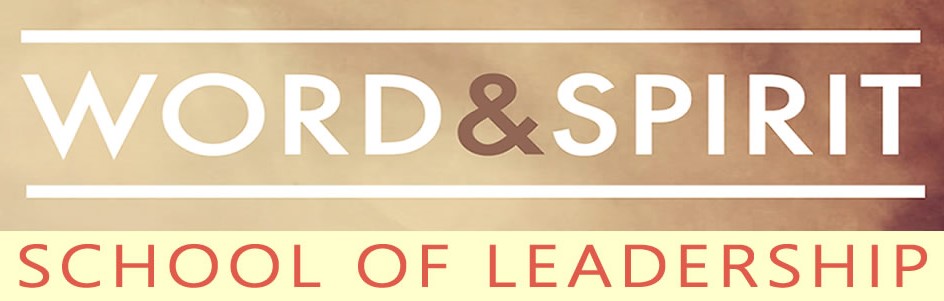 PERSONALSurname (Mr, Mrs, Miss, Ms, .......) __________________________________________________First name __________________________________ Date of birth _________________________Address ______________________________________________________________________________________________________________________ Postcode _________________________Telephone number (home) ________________________ (mobile) _________________________Email address ___________________________________________________________________OCCUPATIONCurrent occupation_______________________________________________________________EDUCATIONPlease state highest education qualifications you hold ________________________________SPIRITUALAre you born again? ______________________________________________________________When did you surrender your life to Jesus as Saviour and Lord?____________________________Have you been baptised in water? ___________________________________________________Have you received the Baptism of the Holy Spirit with the evidence of speaking in new tongues?_______________________________________________________________________________Please state the Church you attend and your Pastor’s name _____________________________________________________________________________________________________________What spiritual gifting(s) and talent(s) do you feel God has given you? ______________________________________________________________________________________________________In which area(s) do you currently serve the Lord in your Church, or are willing to begin to serve? _______________________________________________________________________________LEADERSHIP SCHOOL SPECIFICSWhat are you looking to benefit from participating in the Word & Spirit School of Leadership?____________________________________________________________________________________________________________________________________________________________Are you willing to make time to attend Leadership training sessions once a month for the one-year programme?   YES  /   NOLeadership development takes humility and sacrifice. Are you willing to submit to loving correction and make sacrifices while on the programme where necessary? YES  /   NOAfter the Word & Spirit School of Leadership is over, what do you hope to do?_____________________________________________________________________________________________DATA PROTECTION CONSENT Word & Spirit School of Leadership collects the information requested in this application to provide the best experience for you and treats this information with great care. We do not use your information for any other purpose, and we do not sell or give your information to any third party without your consent. 

You may ask us to remove or correct your information at any time, other than information we need to keep for legal obligations or vital interest. 

To do this send an email to info@wordoflife-lcc.org. 

To check all your individual data protection rights, and how we safeguards these, please read our Privacy Policy at http://wordoflife-lcc.org/site/index.php/privacy-policy. 

Please tick the consent box below to give your consent for Word & Spirit School of Leadership to store all the personal information you give us for the purpose of this application. Yes, I consent to the above.Applicant’s signature ________________________          Date ____________________________Pastor’s signature _________________________         Date ______________________________